Madame, Monsieur,1	Suite à l'Annonce TSB AAP-65 du 1er septembre 2019 et en application du § 6.2 de la Recommandation A.8 (Johannesburg, 2008), j'ai l'honneur de vous informer que, durant sa séance plénière du 7 février 2020, la Commission d'études 15 a approuvé l'Amendement 1 à la Recommandation UIT-T G.9960 (2018) et l'Amendement 1 à la Recommandation UIT-T G.9961 (2018).2	Les titres des textes à l'étude approuvés sont les suivants:–	Amendement 1 à la Recommandation UIT-T G.9960 (2018), Émetteurs-récepteurs unifiés de réseau domestique filaire à haut débit – Spécifications de l'architecture du système et de la couche physique: Amendement 1. –	Amendement 1 à la Recommandation UIT-T G.9961 (2018), Émetteurs-récepteurs unifiés de réseau domestique filaire à haut débit – Spécification de la couche de liaison de données: Amendement 1.3	Les renseignements existants sur les brevets sont accessibles en ligne sur le site web de l'UIT-T.4	Les versions prépubliées des textes à l'étude approuvés seront prochainement disponibles sur le site web de l'UIT-T.5	L'UIT publiera ces textes à l'étude approuvés dès que possible.Veuillez agréer, Madame, Monsieur, l'assurance de ma haute considération.(signé)Chaesub Lee
Directeur du Bureau de la normalisation 
des télécommunications 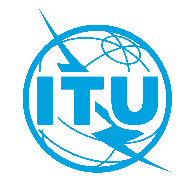 Union internationale des télécommunicationsBureau de la Normalisation des TélécommunicationsUnion internationale des télécommunicationsBureau de la Normalisation des TélécommunicationsUnion internationale des télécommunicationsBureau de la Normalisation des TélécommunicationsGenève, le 26 février 2020Genève, le 26 février 2020Genève, le 26 février 2020Réf.:Circulaire TSB 231CE 15/HOCirculaire TSB 231CE 15/HOCirculaire TSB 231CE 15/HO-	Aux administrations des États Membres de l'Union;-	Aux Membres du Secteur UIT-T;-	Aux Associés de l'UIT-T;-	Aux établissements universitaires participant aux travaux de l'UIT-	Aux administrations des États Membres de l'Union;-	Aux Membres du Secteur UIT-T;-	Aux Associés de l'UIT-T;-	Aux établissements universitaires participant aux travaux de l'UIT-	Aux administrations des États Membres de l'Union;-	Aux Membres du Secteur UIT-T;-	Aux Associés de l'UIT-T;-	Aux établissements universitaires participant aux travaux de l'UITTél.:+41 22 730 6356+41 22 730 6356+41 22 730 6356-	Aux administrations des États Membres de l'Union;-	Aux Membres du Secteur UIT-T;-	Aux Associés de l'UIT-T;-	Aux établissements universitaires participant aux travaux de l'UIT-	Aux administrations des États Membres de l'Union;-	Aux Membres du Secteur UIT-T;-	Aux Associés de l'UIT-T;-	Aux établissements universitaires participant aux travaux de l'UIT-	Aux administrations des États Membres de l'Union;-	Aux Membres du Secteur UIT-T;-	Aux Associés de l'UIT-T;-	Aux établissements universitaires participant aux travaux de l'UITFax:+41 22 730 5853+41 22 730 5853+41 22 730 5853-	Aux administrations des États Membres de l'Union;-	Aux Membres du Secteur UIT-T;-	Aux Associés de l'UIT-T;-	Aux établissements universitaires participant aux travaux de l'UIT-	Aux administrations des États Membres de l'Union;-	Aux Membres du Secteur UIT-T;-	Aux Associés de l'UIT-T;-	Aux établissements universitaires participant aux travaux de l'UIT-	Aux administrations des États Membres de l'Union;-	Aux Membres du Secteur UIT-T;-	Aux Associés de l'UIT-T;-	Aux établissements universitaires participant aux travaux de l'UITE-mail:tsbsg15@itu.inttsbsg15@itu.inttsbsg15@itu.intCopie:-	Aux Président et Vice-Présidents de la Commission d'études 15;-	À la Directrice du Bureau de développement des télécommunications;-	Au Directeur du Bureau des radiocommunicationsCopie:-	Aux Président et Vice-Présidents de la Commission d'études 15;-	À la Directrice du Bureau de développement des télécommunications;-	Au Directeur du Bureau des radiocommunicationsCopie:-	Aux Président et Vice-Présidents de la Commission d'études 15;-	À la Directrice du Bureau de développement des télécommunications;-	Au Directeur du Bureau des radiocommunicationsObjet:Approbation de l'Amendement 1 à la Recommandation UIT-T G.9960 (2018) et de l'Amendement 1 à la Recommandation UIT-T G.9961 (2018)Approbation de l'Amendement 1 à la Recommandation UIT-T G.9960 (2018) et de l'Amendement 1 à la Recommandation UIT-T G.9961 (2018)Approbation de l'Amendement 1 à la Recommandation UIT-T G.9960 (2018) et de l'Amendement 1 à la Recommandation UIT-T G.9961 (2018)Approbation de l'Amendement 1 à la Recommandation UIT-T G.9960 (2018) et de l'Amendement 1 à la Recommandation UIT-T G.9961 (2018)Approbation de l'Amendement 1 à la Recommandation UIT-T G.9960 (2018) et de l'Amendement 1 à la Recommandation UIT-T G.9961 (2018)